ECOTİM Programı Bilgi Notu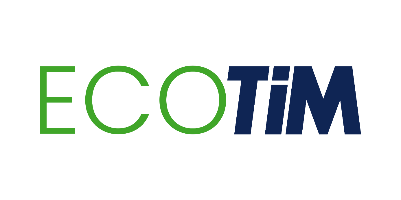 Programın AmacıÜlkemizdeki üniversite - sanayi ve diğer sürdürülebilirlik ekosistem paydaşlarının işbirliğine dayanmakta olan ECOTİM Programı kapsamında, İhracatçı Birlikleri üyesi şirketlerde sürdürülebilirlik yönetimi yetkinliğinin artırılması, sürdürülebilirlik yönetimi altyapısının oluşturulması, güçlendirilmesi, her bir kurumun kendi hedeflerine, yapısına ve ihtiyaçlarına uygun kurumsal sürdürülebilirlik sistemlerinin tasarlanması, hayata geçirilmesi ve izlenmesini amaçlanmaktadır.Programın HedefleriProgram kapsamındaki firmalarda,Sürdürülebilirlik yönetimini sistematik, bütünsel ve odaklı bir yaklaşımla ele alan “Kurumsal Sürdürülebilirlik Sistemi (KSS)”nin oluşturulması, sistemin uygulamaya geçirilmesi ve sistemin çalışır halde olmasının sağlanması, Sürdürülebilirlik süreçlerini ve sonuçlarını besleyecek stratejik, organizasyonel, girdi, operasyon, çıktı faaliyetlerinin, kültürel altyapının ve bilgi altyapısının oluşturulması,Sürdürülebilirliğin konu olduğu girdi, operasyon, çıktı, iş birliği vb. alanlardaki faaliyetlerinde sürdürülebilirlik projelerinin hayata geçirilmesi, Sürdürülebilirlik çalışmalarının ve yatırımlarının etkinliğinin, rekabetçilik üzerine sürdürülebilir etkisinin, sistemli işleyişinin ve takip edilebilirliğinin sağlanması,Sürdürülebilirlik yönetimi yetkinliğinin ve kapasitesinin sürdürülebilir şekilde arttırılmasının, bunun sonucunda da ihracat performansının yükseltilmesinin sağlanması, Sürdürülebilirlik yönetimi konusunda ülkemizdeki üniversiteler ve özel sektör arasında iş birliğinin arttırılması, Sürdürülebilirlik yönetimi konusunda, ülkemiz üniversitelerindeki bilimsel bilgi, araştırma ve uygulama tecrübesinin arttırılmasıdır. Çalışma Sonunda Her Bir Firmada Ulaşılması Hedeflenen ÇıktılarÖz değerlendirme, sektörel değerlendirme ile firmanın kapasite düzeyinin belirlenmesiÖn Değerlendirme, kapsamlı kapasite analizlerinin gerçekleştirilmesiOrtak Dil, Algı ve Bilgi Seviyesi OluşturulmasıSürdürülebilirlik Yönetiminin Organizasyonel Altyapısının OluşturulmasıKonulara özel/tematik çalışma gruplarının oluşturulması (Su, Enerji, Malzeme, Lojistik, Emisyonlar, Sosyal/Yönetimsel vb.)Kurumun Sürdürülebilirlik Stratejilerinin ve Teknoloji Yol Haritasının Belirlenmesi.Çalışma alanları ve ölçüm parametrelerinin belirlenmesi ve ESG Yol Haritasının OluşturulmasıHer alt çalışma grubunda mevcut durumun ölçümlerle tespit edilmesi ve GAP analizi yapılması ve önceliklendirmelerin yapılmasıKSS Fikir ve Öneri Sisteminin GeliştirilmesiKurumun Sürdürülebilirlik Proje Portföyünün Belirlenmesi (kısa ve orta vade çalışmaların ayrıştırılması ve önceliklendirilmelerin yapılması)Yatırım ihtiyacının ve iş birliklerinin (çözüm ortağı, tedarikçi, müşteri, üniversite vb.) belirlenmesiSürdürülebilirlik Proje Takımlarının OluşturulmasıSürdürülebilirlik Projelerinin YönetimiSürdürülebilirlik Operasyonel ve Yönetim Süreçlerinin Yazılı Hale GetirilmesiİK Yönetimi süreçlerine sürdürülebilirlik entegrasyonuKurumun Sürdürülebilirlik Yönetimi bilgi kapasitesinin artışına yönelik eğitim faaliyetleriKurumsal Hafızanın Yönetimi ve Sürdürülebilirlik Yönetimi Süreçlerine AktarımıDış Paydaşlarla İş birliği Oluşturulması ve İş birliği Kapasitesinin GeliştirilmesiSürdürülebilirliğin Dış Finansmanına İlişkin bilgi altyapısının ve yetkinliğin oluşturulmasıSürdürülebilirlik Raporlama Çalışmalarının desteklenmesiGerçekleştirilecek Faaliyetler Nasıl Planlanmıştır?Genel program 10 ana fazdan oluşmaktadır. İlgili fazlar firmanın ihtiyaçları doğrultusunda mentor tarafından uyarlanacaktır.Faz: Ön değerlendirme, Analiz ve Yol Haritasının Oluşturulması,Faz: ECOTİM Programının Lansmanı ve İletişimi; Ortak Dil ve Ortak Algı Oluşturulması,Faz: Sürdürülebilirlik Yönetimi Organizasyonunun Oluşturulması, Politikalar, Süreçlerin Tarif Edilmesi ve Yönergelerin Hazırlanması, Strateji Ekibin BelirlenmesiFaz: Sürdürülebilirlik Stratejilerinin Belirlenmesi, Stratejilere Sürdürülebilirlik Entegrasyonu, PESTE Trend / Teknoloji Yol Haritalarının Hazırlanması ve Kurumsal Sürdürülebilirlik Metrik Sisteminin Analizi, Faz: İhtiyaç – Fırsat ve Fikir Havuzunun Oluşturulması, Sürdürülebilirlik Proje Portföyünün Belirlenmesi,Faz: Sürdürülebilirlik Projelerinin Çalışılması ve Uygulamaların Hayata Geçirilmesi,Faz: Ekosisteme Dayalı Sürdürülebilirlik ve İş birliği Stratejilerinin Belirlenmesi ve Uygulamaya Geçilmesi,Faz: Kültür altyapısının ve Uygulamalarının Sürdürülebilirlik Hedefleri ile UyumlaştırılmasıFaz: Sürdürülebilirlik Yetkinlik Gelişim Programları ile İnsan Kaynaklarındaki Kapasitenin ArttırılmasıFaz: Sürdürülebilirlik Değerlendirilmesi ve Raporlama faaliyetlerinin desteklenmesiProgramın Süresi Programda, 11 mentor ay uygulama ile sonraki 4 ay izleme olmak üzere firmaların ve mentorların aktif olarak toplamda 15 ay süresince faaliyetlerini sürdürmeleri beklenmektedir. (Ağustos ayı programda yıllık izinler için ayrılmıştır. Ağustos ayında faaliyet yapılması beklenmemekte, ayrıca mentorluk hizmet ödemesi de yapılmamaktadır.) Program faaliyetleri 11 mentor ay uygulama kapsamında her hafta minimum 4 saatlik uygulama ile sonraki 4 ay izleme kapsamında ise ayda 4 saatlik izleme olarak toplam 12 mentor ay çalışma süresi belirlenmiştir.Programın Başlangıç ve Bitiş TarihleriProgram başvuruları sene içerisinde Haziran ve Kasım olmak üzere 2 ayrı dönemde alınmaktadır. Haziran 2024 Dönemi için 3 Haziran 2024 tarihinde faaliyete başlanacak programın bitiş tarihi 30 Eylül 2025 tarihidir. Haziran dönemi için firma başvuruları 29 Mayıs 2024 tarihine kadar devam edecektir.Programın İşleyişi ECOTİM Programı 3 aşamadan oluşacaktır. İlk aşama olan ön hazırlık aşamasının ardından, ikinci aşamada mentorların firmalarda kurumsal sürdürülebilirlik sistemlerini tasarlamaları ve uygulamaya geçirmeleri, bu aşamaya paralel olarak da 3. aşamada tüm gelişmelerin izlenmesi ve değerlendirilmesi gerçekleştirilecektir.1.Birinci Aşama – Ön Hazırlık Aşaması:Firmalara sürdürülebilirlik yönetimi konusunda hangi seviyede olduklarını değerlendirmek amacıyla kısa bir soru seti verilecektir. (Değerlendirme soruları için tıklayınız.) Bu soru setinin tamamlanmasının ardından, programın akademik danışmanlarının desteğiyle ön hazırlık aşamasına geçilecektir. Bu aşamada, programda görev alacak mentorların ve firmaların belirlenmesi, gerekli yazışmaların ve adaylar arasından seçimlerin yapılması, sonrasında mentorlar ile firmaların eşleştirilmesi hedeflenmektedir. Mentorlara, programın hedeflerinin, beklenen çıktıların ve takip edilecek yol haritasının açıklandığı bir bilgi paylaşım etkinliğinin ardından, çalışmaya dahil olacak tüm firmaların sürdürülebilirlikten sorumlu olacak yöneticilerinin ve üst yöneticilerinin katılımıyla geniş katılımlı bir lansman ve bilgilendirme toplantısı düzenlenecektir. Bu şekilde, firmalar arasında ve firmalarla mentorlar arasında bir sinerjinin oluşturulması sağlanacaktır.2.İkinci Aşama – Kurumsal İnovasyon Sistemlerinin Tasarımı ve Uygulanması:ECOTİM Programı kapsamında gerçekleştirilecek olan faaliyetler 10 ana fazdan oluşmaktadır; İlgili fazlar firmanın ihtiyaçları doğrultusunda mentor tarafından uyarlanacaktır.Faz: Ön değerlendirme, Analiz ve Yol Haritasının Oluşturulması,Faz: ECOTİM Programının Lansmanı ve İletişimi; Ortak Dil ve Ortak Algı Oluşturulması,Faz: Sürdürülebilirlik Yönetimi Organizasyonunun Oluşturulması, Politikalar, Süreçlerin Tarif Edilmesi ve Yönergelerin Hazırlanması, Strateji Ekibinin Belirlenmesi,Faz: Sürdürülebilirlik Stratejilerinin Belirlenmesi, Stratejilere Sürdürülebilirlik Entegrasyonu, PESTE Trend / Teknoloji Yol Haritalarının Hazırlanması ve Kurumsal Sürdürülebilirlik Metrik Sisteminin Analizi, Faz: İhtiyaç – Fırsat ve Fikir Havuzunun Oluşturulması, Sürdürülebilirlik Proje Portföyünün Belirlenmesi,Faz: Sürdürülebilirlik Projelerinin Çalışılması ve Uygulamaların Hayata Geçirilmesi,Faz: Ekosisteme Dayalı Sürdürülebilirlik ve İş birliği Stratejilerinin Belirlenmesi ve Uygulamaya Geçilmesi,Faz: Kültür altyapısının ve Uygulamalarının Sürdürülebilirlik hedefleri ile Uyumlaştırılması,Faz: Sürdürülebilirlik Yetkinlik Gelişim Programları ile İnsan Kaynaklarındaki Kapasitenin Arttırılması,Faz: Sürdürülebilirlik Değerlendirilmesi ve Raporlama Faaliyetlerinin DesteklenmesiYukarıda belirtilmiş olan fazlar, belli bir sırayı takip etmekle beraber, belli durumlarda birbirleriyle örtüşecek zaman aralıklarında gerçekleştirilecektir.3.Üçüncü Aşama - İzleme ve Değerlendirme, Başarı Hikâyeleri EtkinliğiECOTİM Programı’nın ilerleyişi her ay sonunda mentorlar tarafından TİM yönetimine portal üzerinden rapor sunulacak ve teslim ettikleri raporlamalar üzerinden Programın Akademik Koordinatörleri tarafından geri dönüşler ve öneriler verilecektir. Benzer şekilde, her bir firmadaki sürdürülebilirlik sürecinin yönetilmesinden sorumlu yöneticilerin de aylık değerlendirme formlarını portal üzerinden doldurarak TİM ile paylaşmaları, bu şekilde programın ilerleyişi hakkındaki görüşlerini, gözlemlerini ve önerilerini iletmeleri amaçlanmaktadır.Aylık takip ve değerlendirme raporlarına ek olarak; programda her 3 ayda bir, programda yer alan tüm mentorlar ile tüm sürdürülebilirlik yöneticilerinin bir araya gelerek deneyim ve önerilerini paylaştıkları etkinlikler düzenlenecektir.Programda Mentorluk Desteği Sağlayacak Mentorların Yükümlülükleri“Sürdürülebilirlik yönetimi” konusunda araştırma, eğitim ya da uygulama faaliyetleri gösteren, “üniversite-sanayi iş birlikleri” konusunda belli bir tecrübeye, yetkinliğe ve motivasyona sahip mentor adaylarının mentor başvuru formunu (Mentor Başvurusu için tıklayınız ) 29 Mayıs 2024 tarihine kadar doldurulması, Belirtilmiş olan program çıktılarına erişilebilmesi amacıyla eşleştiği firma için kurumsal sürdürülebilirlik sistemlerinin ve yol haritalarının tasarlanması, söz konusu yol haritalarının uygulanmasının sağlanması ve belirtilen hedef çıktılara erişilmesinin sağlanmasını,Eşleştiği firma için, firma ile mutabık kalınacak şekilde, 11 mentor ay uygulama döneminde düzenli olarak her hafta minimum 4 saatlik süre ile sonraki 4 ay izleme döneminde ise ayda 4 saatlik sürenin (2024 Ağustos ayında üniversite ve firmalardaki tatil ve yıllık izinler sebebiyle herhangi bir faaliyet gerçekleştirilmeyecek ve herhangi bir ödeme yapılmayacaktır.) program kapsamındaki faaliyetlerin gerçekleştirilmesi amacıyla firmada geçirilmesi,Aylık olarak gerçekleştirilen faaliyetler ve elde edilen çıktılar konusundaki gelişimleri, gözlem ve önerilerini, TİM - ECOTİM portalına raporlamaları,Programda her 3 ayda bir TİM tarafından gerçekleştirilecek olan tüm deneyim paylaşım toplantılarına katılması.Programa Katılım Gösteren Firmaların İdari Yükümlülükleri Mentorun önereceği sistem ve yöntemler doğrultusunda, planlanacak olan sürdürülebilirlikle ilgili tüm etkinliklere ve faaliyetlere gerekli yönetim desteğinin, emek, zaman ve uygun görülen bütçenin temin edilmesi,Aylık olarak gerçekleştirilecek faaliyetler ve elde edilen çıktılar konusundaki gelişimleri, gözlem ve önerilerini, TİM – ECOTİM portalına raporlamaları beklenmektedir.Programda her 3 ayda bir TİM tarafından gerçekleştirilecek olan tüm deneyim paylaşım toplantılarına yetkilendirdiği çalışanlarının katılım sağlaması,Programda Yer Alacak Firmaların Belirlenmesi Programda yer alacak ve desteklenecek olan firmalar, başvuru formunu ( Firma Başvurusu için tıklayınız) eksiksiz ve 29 Mayıs 2024 tarihine kadar dolduran şirketler arasından, formda verilen cevapların niteliğini göze alacak şekilde TİM tarafından yapılacak bir ön değerlendirme sonucunda ve başvuru formunu dolduruş tarihleri de göz önüne alınarak belirlenecektir.Programın FinansmanıProgramın finansmanının %50’si programda yer alacak firma tarafından, %40’ı programa katılan firmanın üyesi olduğu İhracatçı Birliği ile %10’u TİM tarafından karşılanacaktır. (Program kapsamında %50 desteği alabilmek için firmanın İhracatçı Birliği üyesi olması gerekmektedir. Ayrıca firmanın ihtiyacı doğrultusunda program 2. yılında da devam edebilecektir. Ancak sonraki seneler için finansal destek sağlanmamaktadır.) Söz konusu finansman modeline göre; programa katılım gösterecek her bir firmanın 11 mentor ay uygulama kapsamında her hafta minimum 4 saatlik uygulama ile sonraki 4 ay izleme kapsamında ise ayda 4 saatlik izleme olarak toplam 12 mentor ay çalışma süresince program kapsamında alacağı mentorluk hizmeti karşılığında;Firmaların 12 ay boyunca aylık 20.000 TL+KDV ödeme yapması,Toplamda %50 oranındaki TİM ve bağlı bulunduğu ihracatçı birliği desteği için ise TİM – ECOTİM portalında yer alan aylık raporlarını tamamlamaları ve mentorluk hizmeti için ödediği aylık ödeme dekontunu bağlı bulunduğu ihracatçı birliğine ibraz etmesigerekmektedir.Program hakkında detaylı bilgi almak ve her türlü sorularınız için ecotim@tim.org.tr adresine mail gönderebilir ya da 0212 454 04 80 numaralı telefondan bizlere ulaşabilirsiniz.Bottom of Form